Curriculum Vitae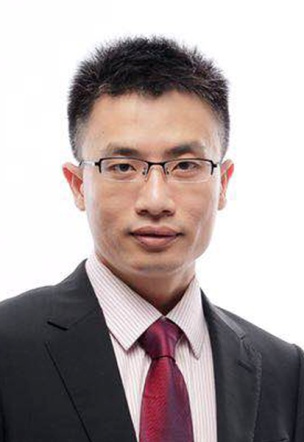 Jiang MingtaoAssistant Professor (Special-term Associate Professor)Department of Civil Engineering Shanghai UniversityEmail: mtjiang@shu.edu.cnMobile：13357360301Date of Birth：20 February 1987Research interestsDense jet, Environmental fluid mechanics, Coastal engineering, Sediment dynamics, Deep learning assisted scalar velocimetryEducation background2014.01-2018.04 Nanyang Technological University, Singapore PhD                    Civil engineering  2010.09-2013.06 Tongji University, China               Master of Science          Harbor, Coastal and Offshore Engineering.2006.09-2010.06 Tongji University, China  Bachelor of Engineering     Harbor, Waterway and Offshore EngineeringWORK experience2020.05-now    Shanghai University, Assistant Professor (Special-term Associate Professor) 2018.04-2020.05 Environmental Process Modelling Centre (EPMC) of Nanyang Environment & Water Research Institute (NEWRI), Research Fellow2013.08-2014.01 DHI Centre of Nanyang Environment & Water Research Institute (NEWRI), Research AssistantCurrent grantsNational Natural Science Fund for Young Scholars, 2021-2023.High level talent program of Shanghai, 2022-2024.Other Grants and participatING projects1. Zhejiang Natural Science Fund, Influence of island linking project and sea level rise on sediment transport mechanism in Zhoushan sea area, 2018-2020.2. National Environment Agency and Keppel Seghers, Application of high-performance waste-to-energy incineration, 2018-2020.3. Nanyang Technological University and Hyundai joint research center, Coastal hydraulic system for advanced design of intake & outfall facilities, 2016-2018.PUBLICATIONSJiang Mingtao, Chen Wei, Adrian Wing-Keung Law*. "Mixing characteristics of 45° inclined duckbill dense jets in co-flowing currents." Journal of Hydro-Environment Research. 36(2021), 116-128. 2.  Jiang Mingtao, Adrian C. H. Lai and Adrian Wing-Keung Law*. "Solid Waste Incineration Modelling for Advanced Moving Grate Incinerators." Sustainability. 12(2020), 8007. 3.  Jiang Mingtao, Adrian Wing-Keung Law*, and Song Jie. "Mixing characteristics of inclined dense jets with different nozzle geometries." Journal of Hydro-Environment Research. 27(2019), 116-128.4.  Jiang Mingtao, Adrian Wing-Keung Law*, and Adrian C.H. Lai. "Turbulence characteristics of 45°inclined dense jets." Environmental Fluid Mechanics. 19 (2019), 1-28. 5.  Jiang Mingtao, and Adrian Wing-Keung Law*. "Mixing of swirling inclined dense jets–A numerical study." Journal of Hydro-environment Research. 21 (2018), 18-130. 6.  Jiang Mingtao, Adrian Wing-Keung Law*, and Zhang Shuai. "Mixing Behavior of 45°Inclined Dense Jets in Currents." Journal of Hydro-environment Research. 18 (2017), 37-48. 7.  Chen Wei, Mao Chenhao, He Lulu, Jiang Mingtao*. "Sea level rise impacts on the saline water intrusion and stratification of the Yangtze Estuary." Journal of Coastal Research, 95(sp1) 2020,1395-1400. 8.  Zhang Shuai, Adrian Wing-Keung Law*, and Mingtao Jiang. "Large eddy simulations of 45°and 60° inclined dense jets with bottom impact." Journal of Hydro-environment Research. 15 (2017), 54-66. 9.  Jie Song, Mingtao Jiang, Myung Eun Lee, Adrian Wing-Keung Law*. "Study on horizontal jets with buoyancy in shallow waters." Desalination and water treatment. 185 (2020), 111-123.10. Shen Liangduo, Gui Qinqin, Zou Zhili, He Lulu, Chen Wei*, Jiang Mingtao.                                             "Experimental study and numerical  simulation of mean longshore current for mild slope." Wave Motion, 2020, 99(5–6):102651.11. Qian Gong, Ming Tao Jiang*, Cong Li Pang, Xi JiangZhang, Xiang Yu Chen, Yun Lin Ni. "Wave energy reflection by the Bragg breakwater composed of rectangular bars on the horizontal permeable seabed." Energy Reports, 2022, 8: 566-573.